Алгоритм регистрации заявлений в организации отдыха детей и их оздоровления на ЕПГУ1. В поисковом запросе набрать примерную фразу «подать заявление на отдых   в каникулы» 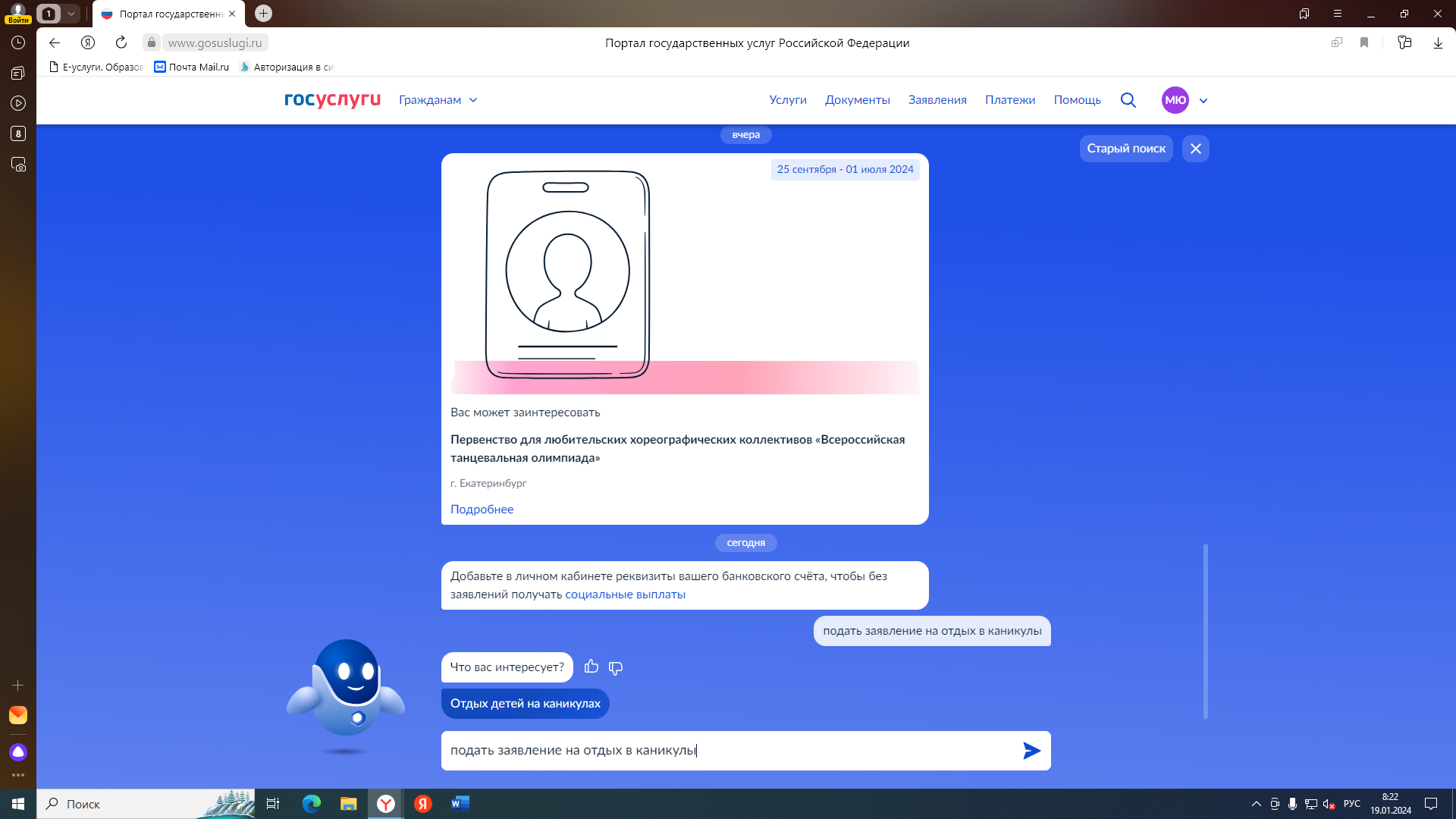 2. Нажать Отдых детей на каникулах – откроется предложение заполнить заявление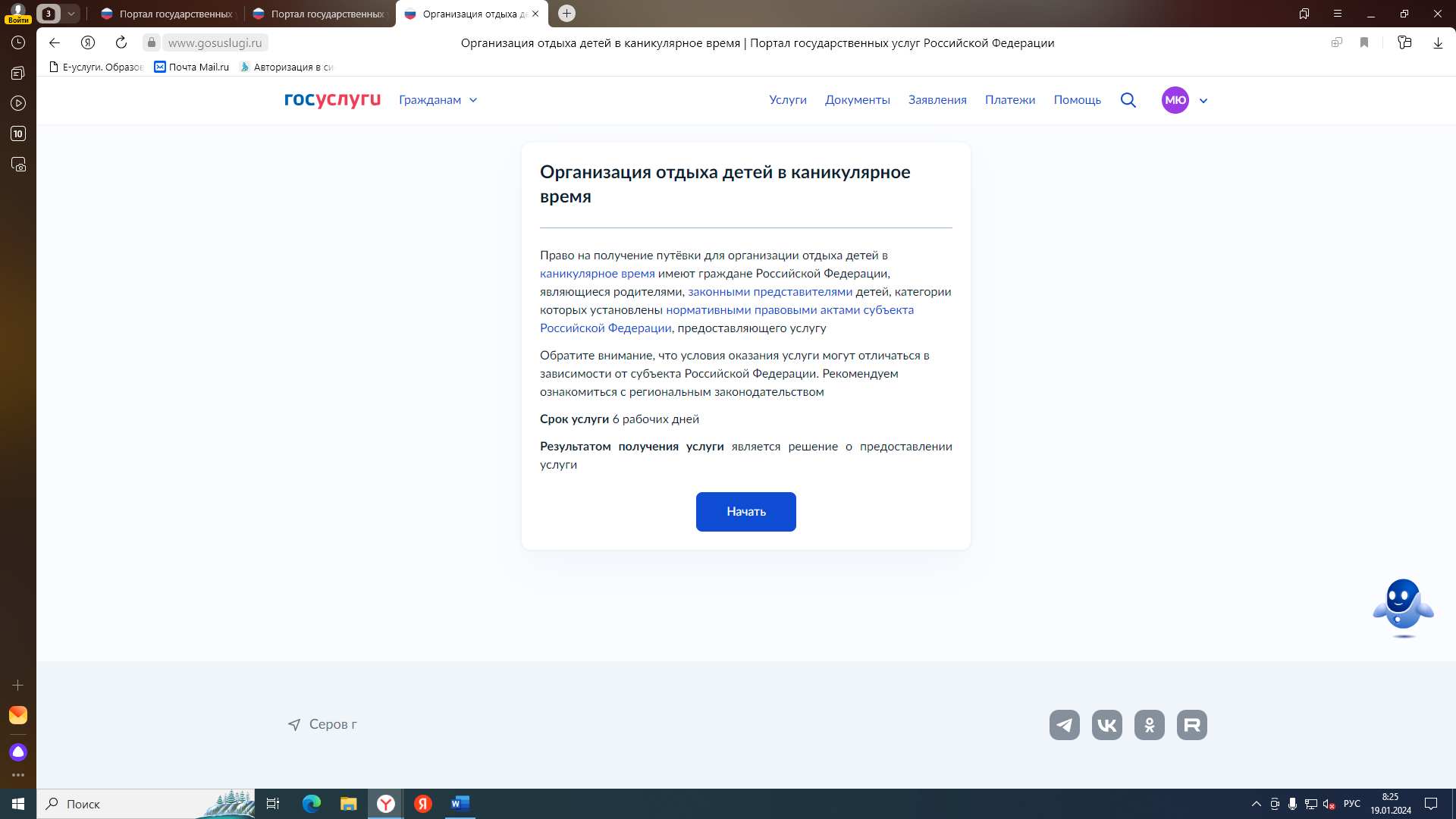 3. Ответить на все вопросы системы о себе как о заявителе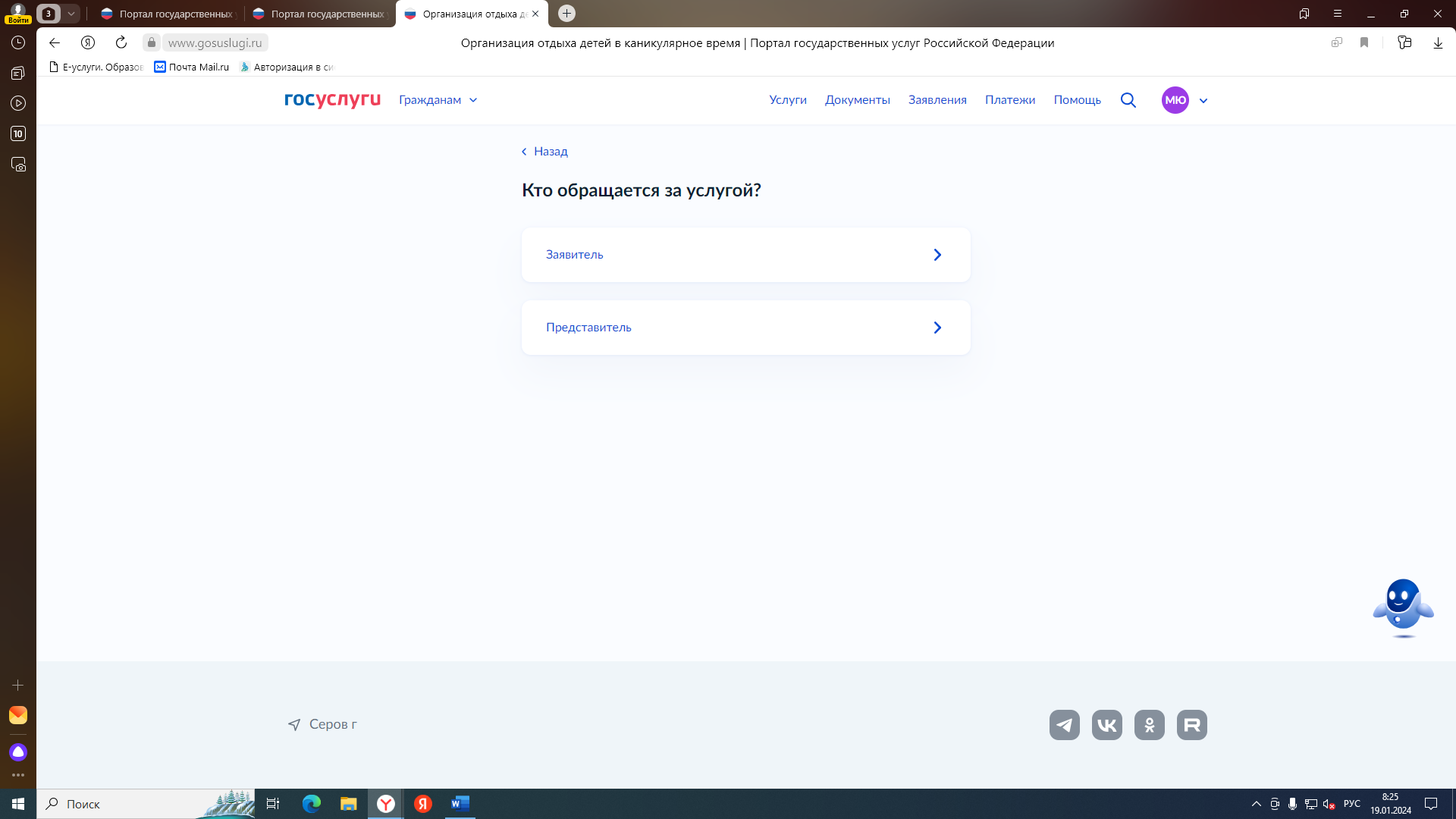 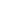 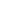 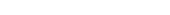 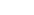 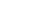 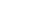 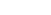 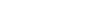 4. Если ребенок не прикреплен – добавьте ребенка. Заполните все сведения о ребенке, которые предлагает система.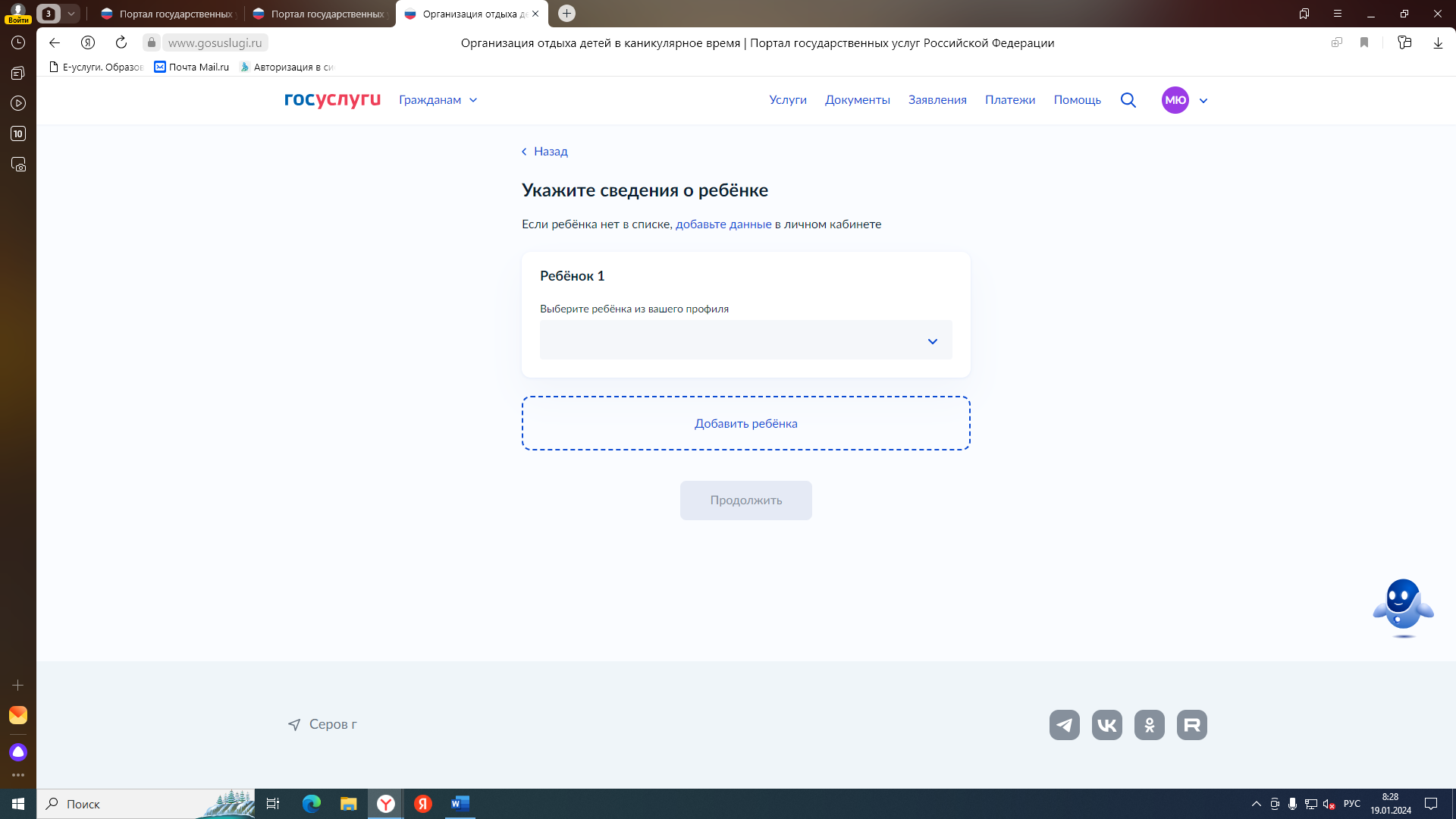 5.  Затем необходимо выбрать категорию на оплату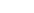 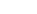 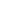 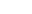 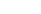 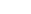 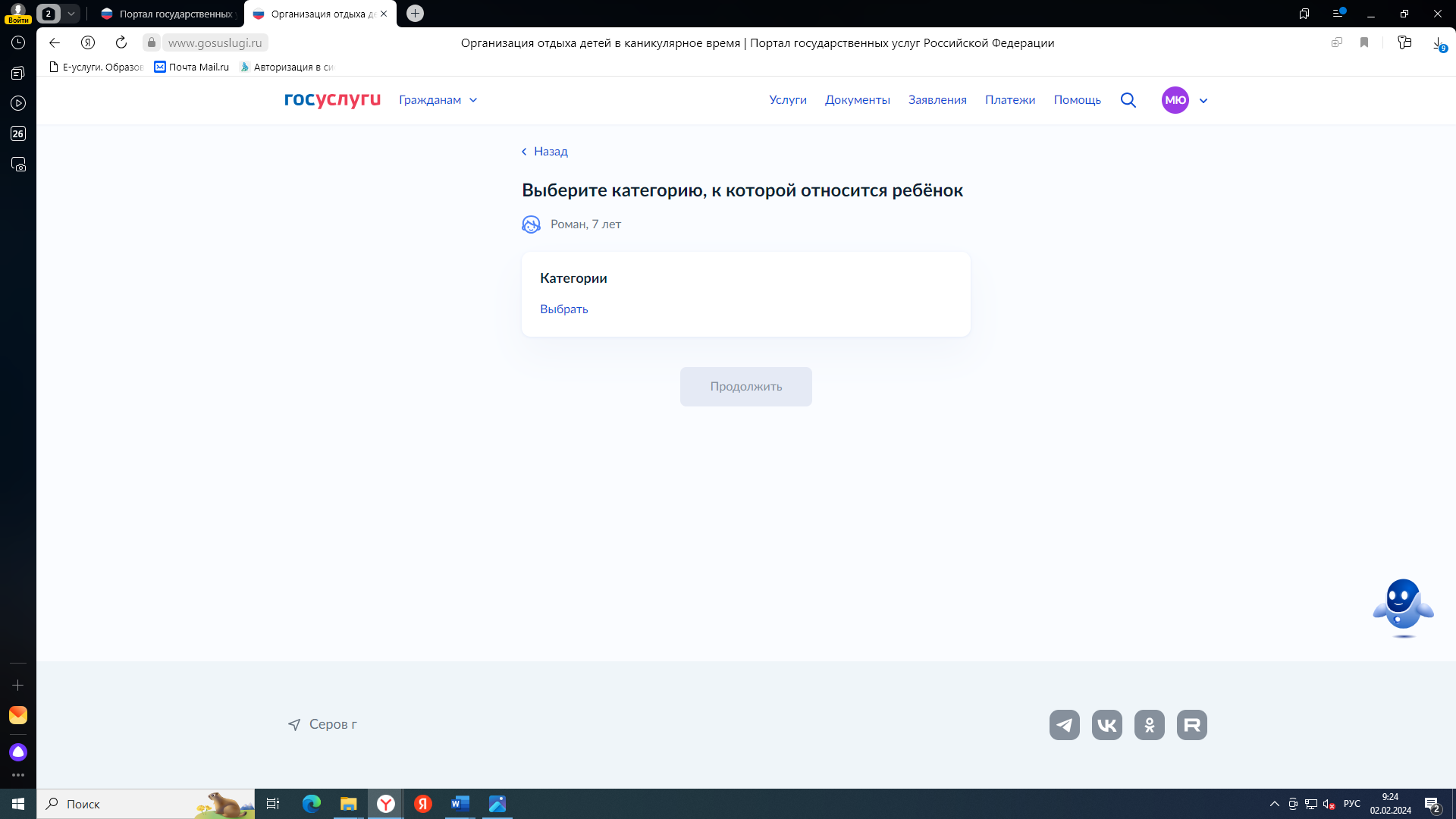 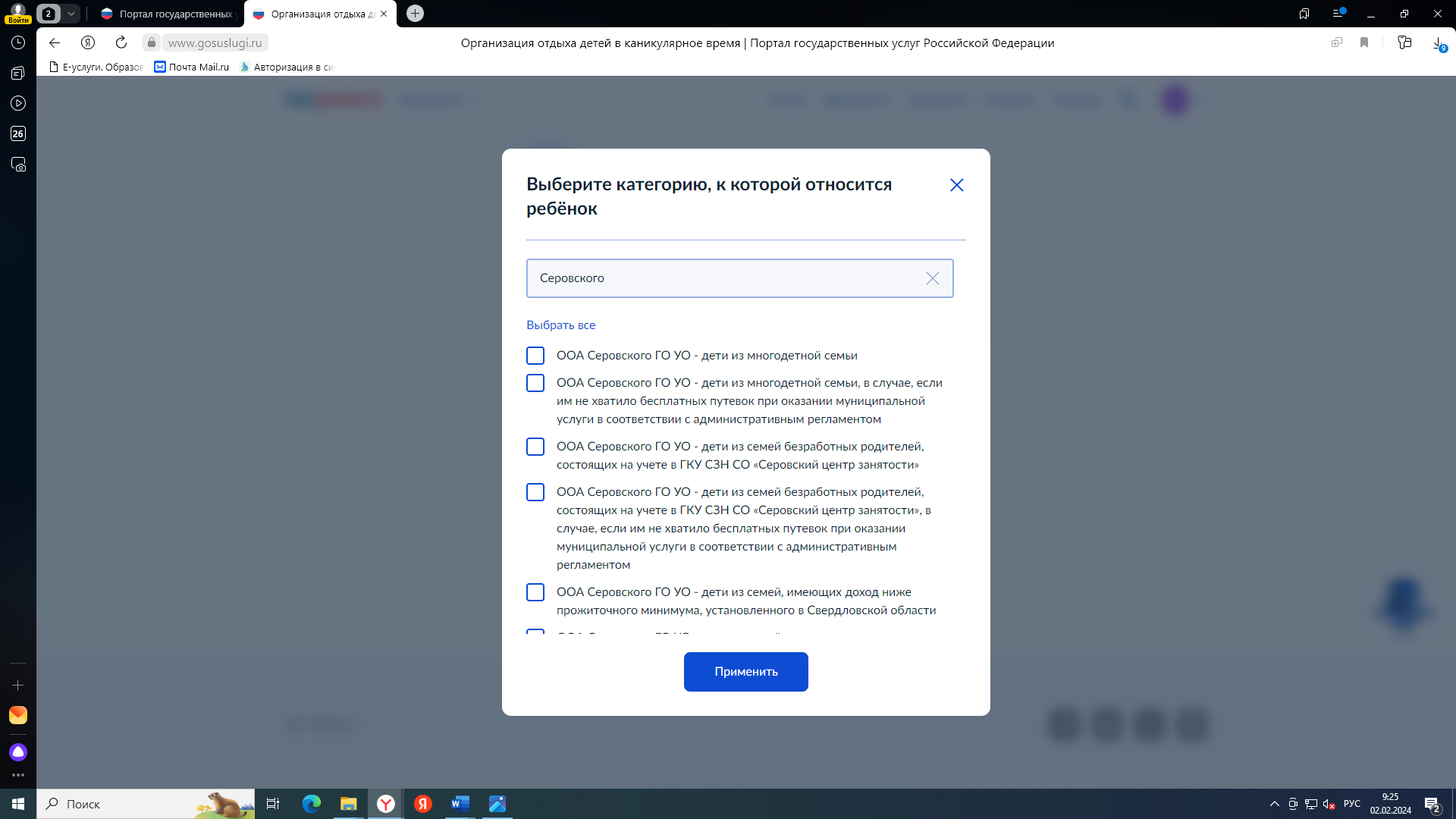 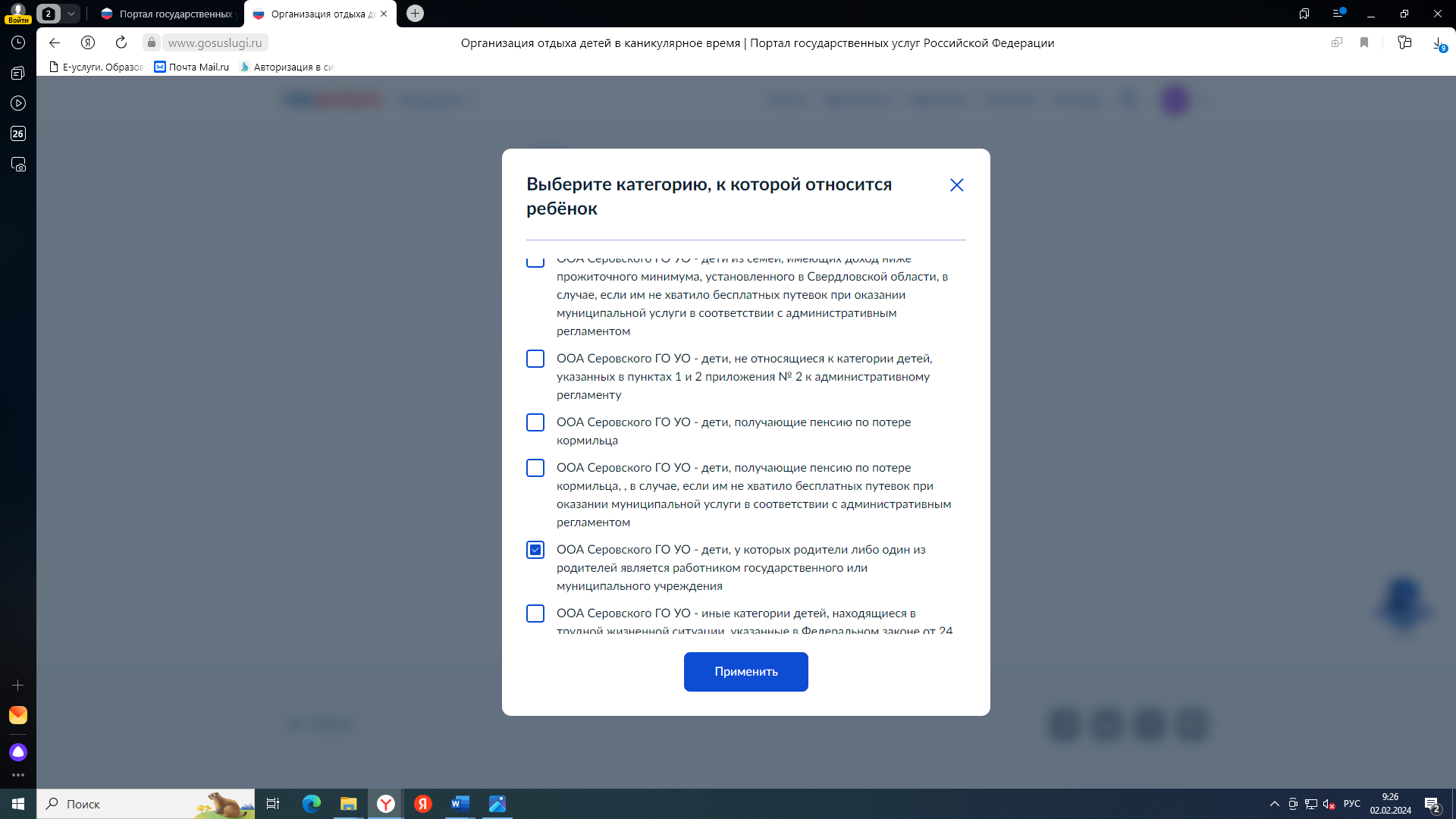 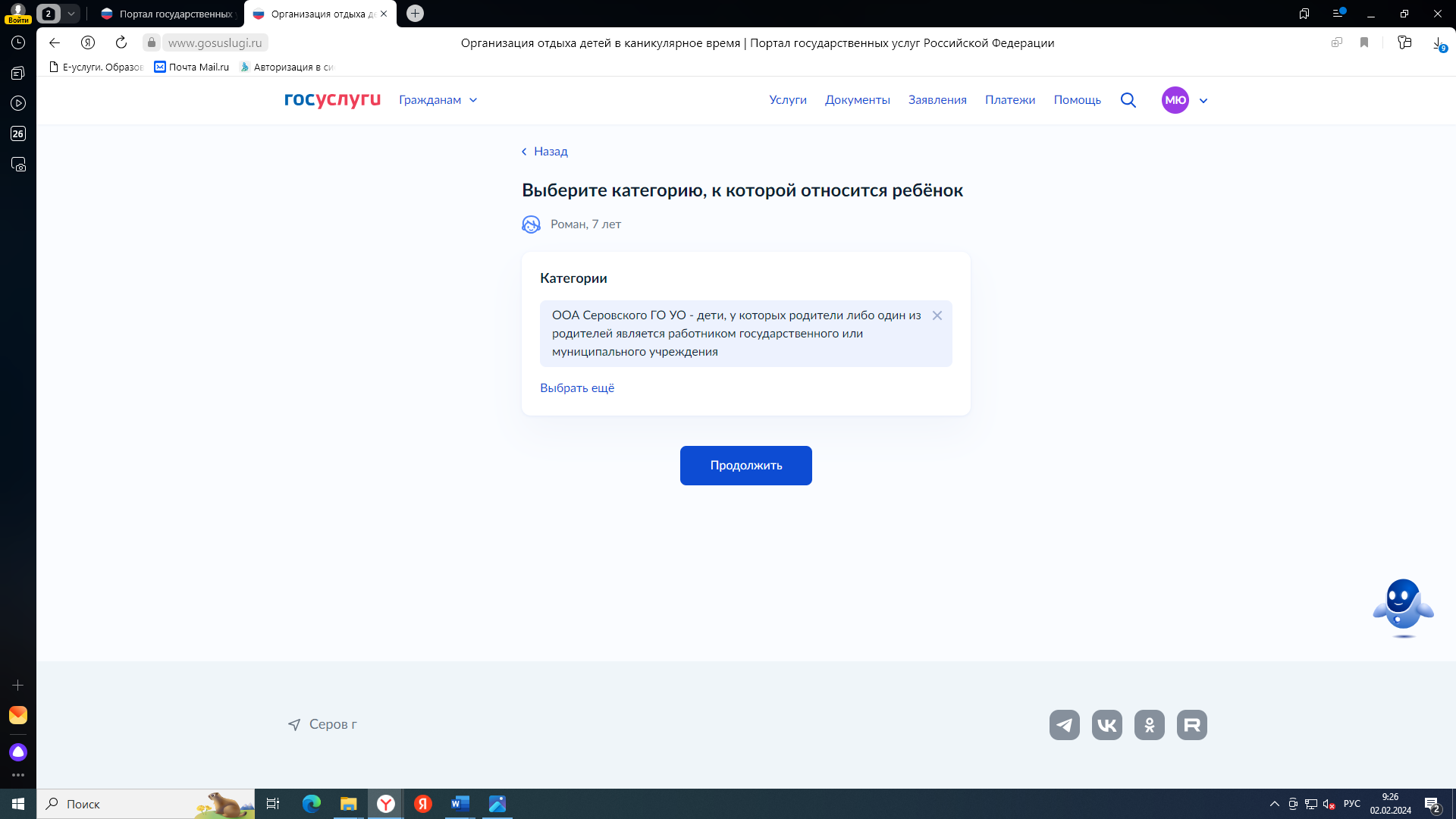 Выборки категорий по льготе получения путевки во внеочередном или первоочередном порядке нет – поэтому при сверки документов в  МФЦ  - вы должны эту льготу подтвердить документами – сотрудник в МФЦ внесет эти данные в Ваше заявление,  поданное через ЕПГУСписок льгот6. Далее выбрать организацию отдыха и период отдыха.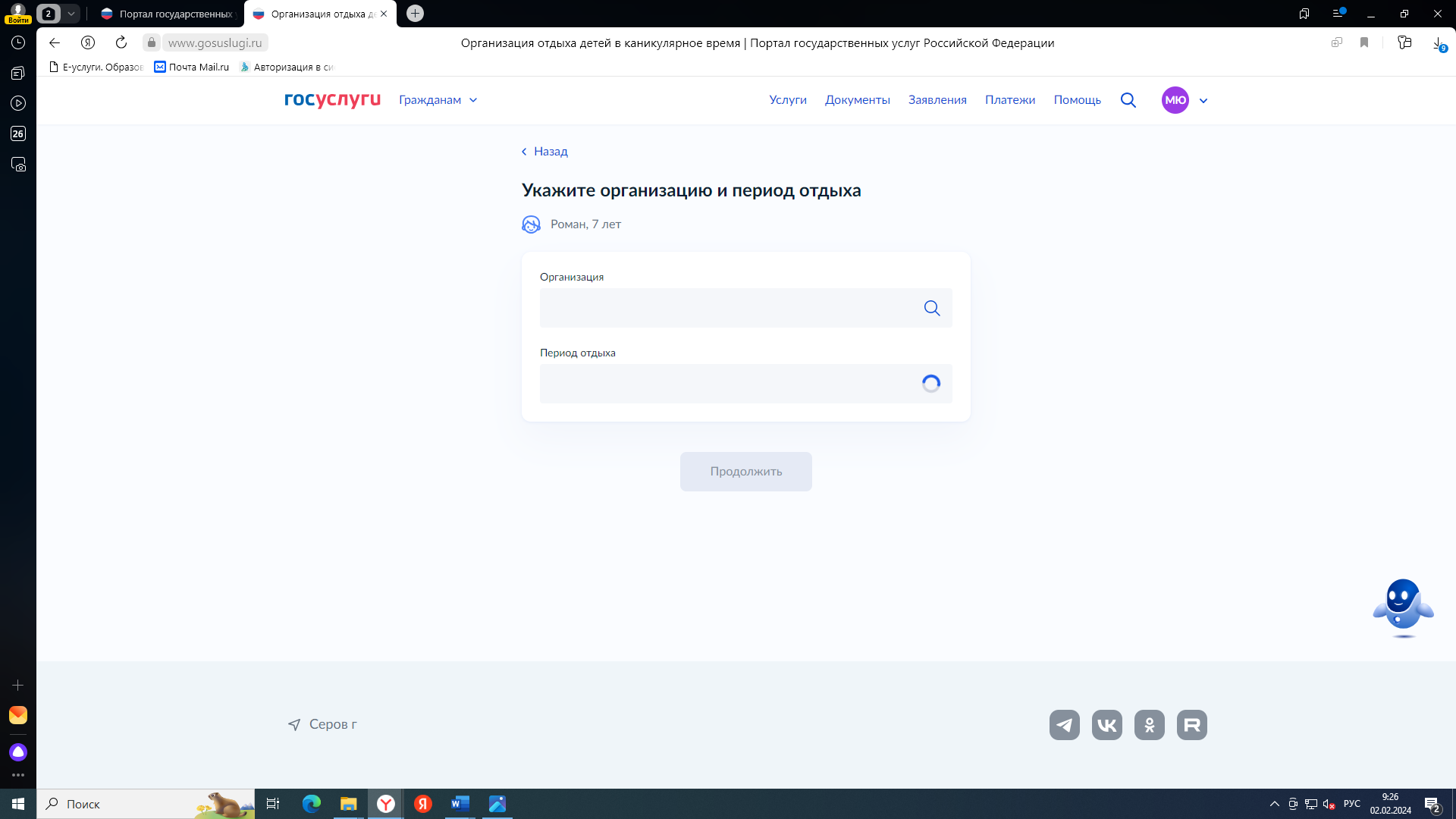 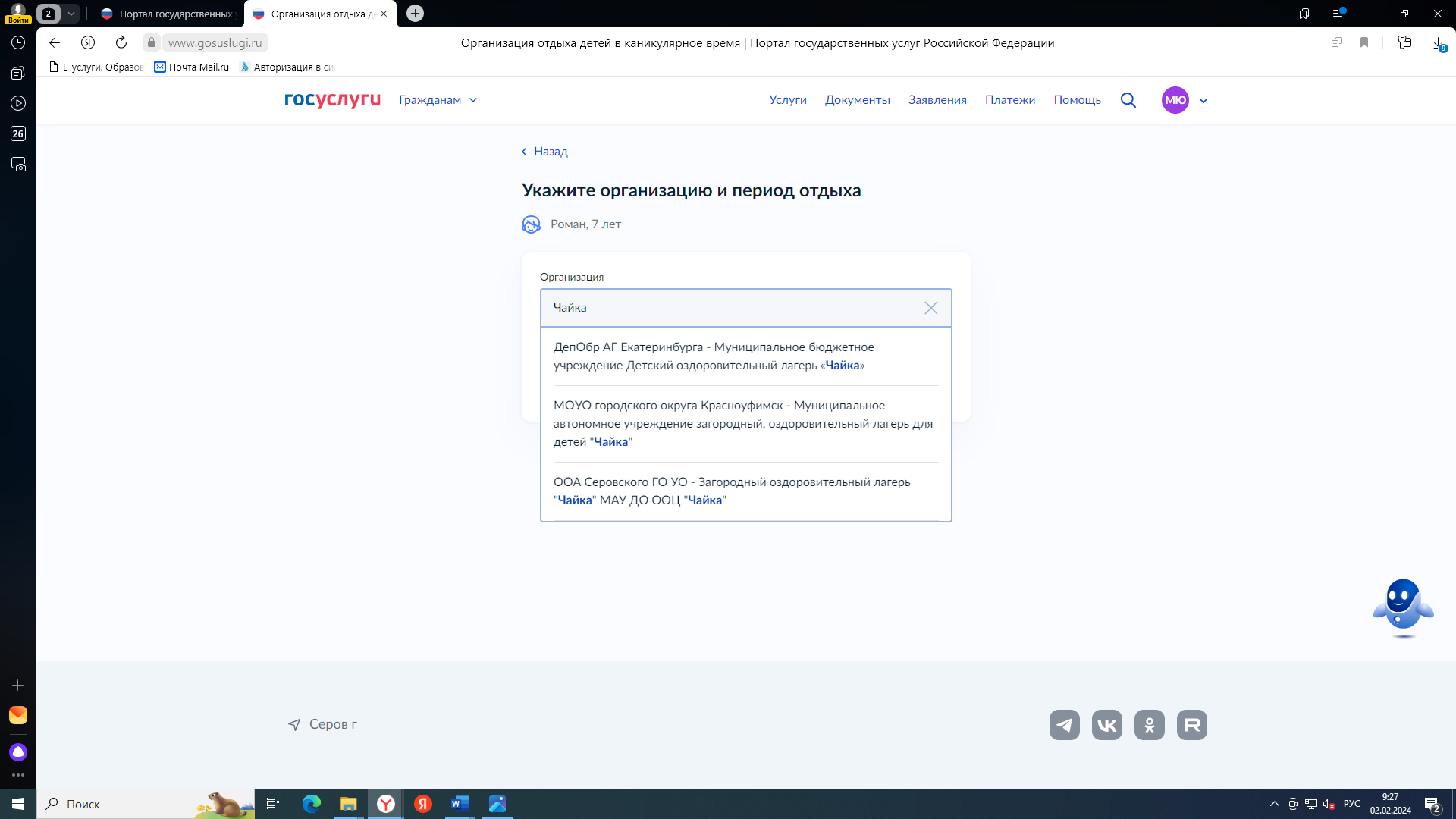 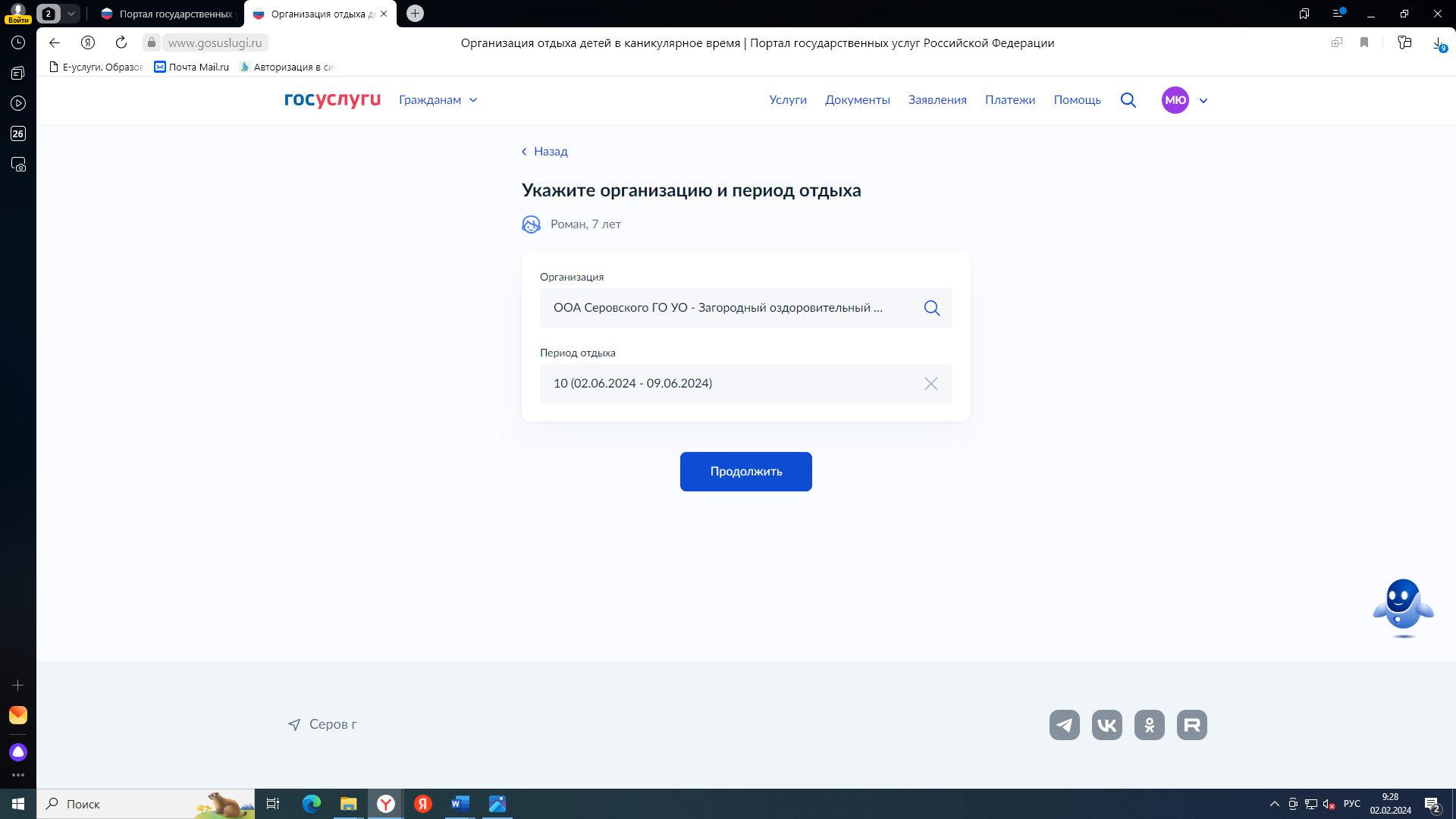 Перечень организаций отдыха детей и их оздоровления для регистрации заявлений в Серовском городском округе: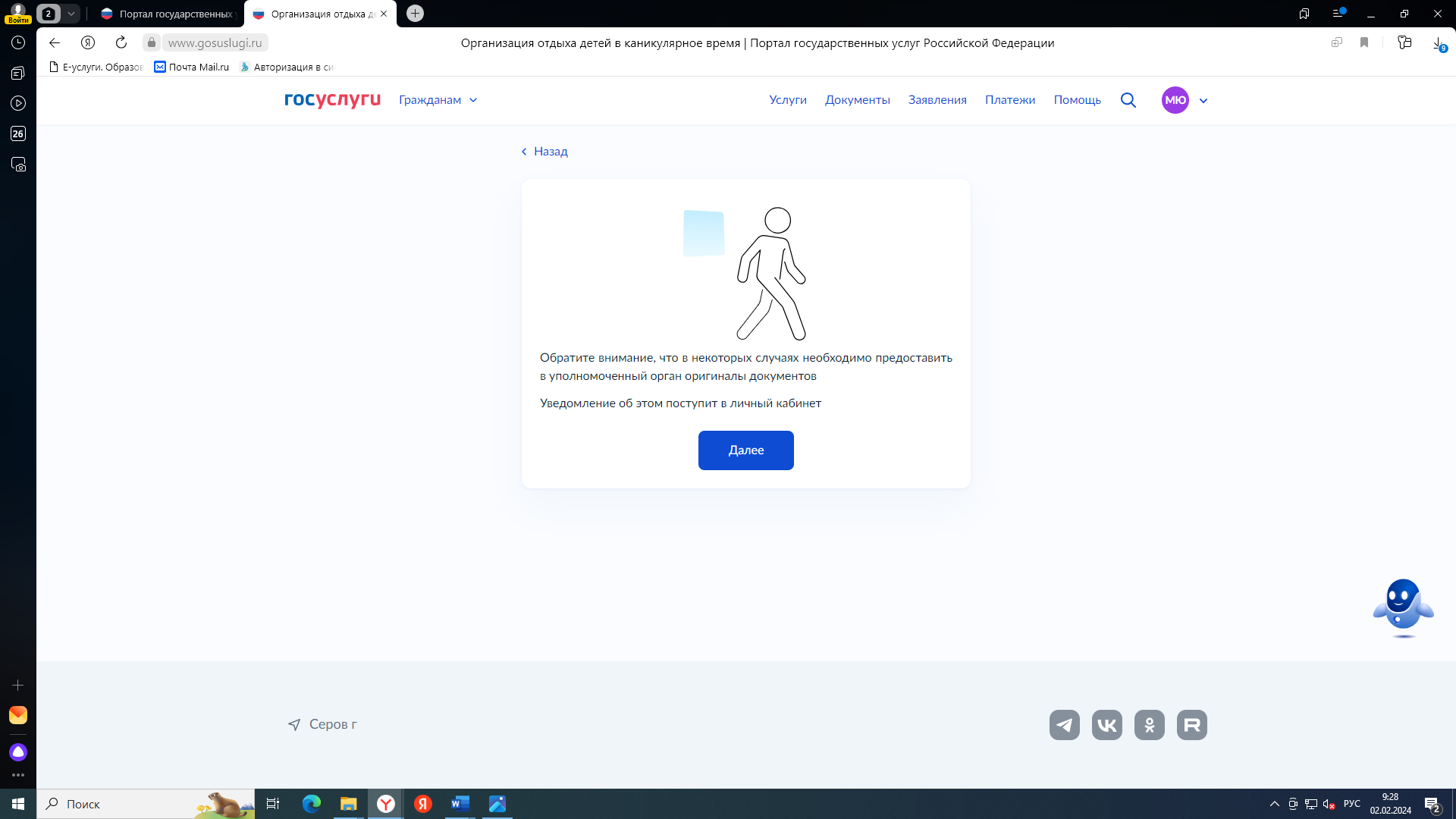 Нажать далее7. Выбрать Администрация Серовского городского округа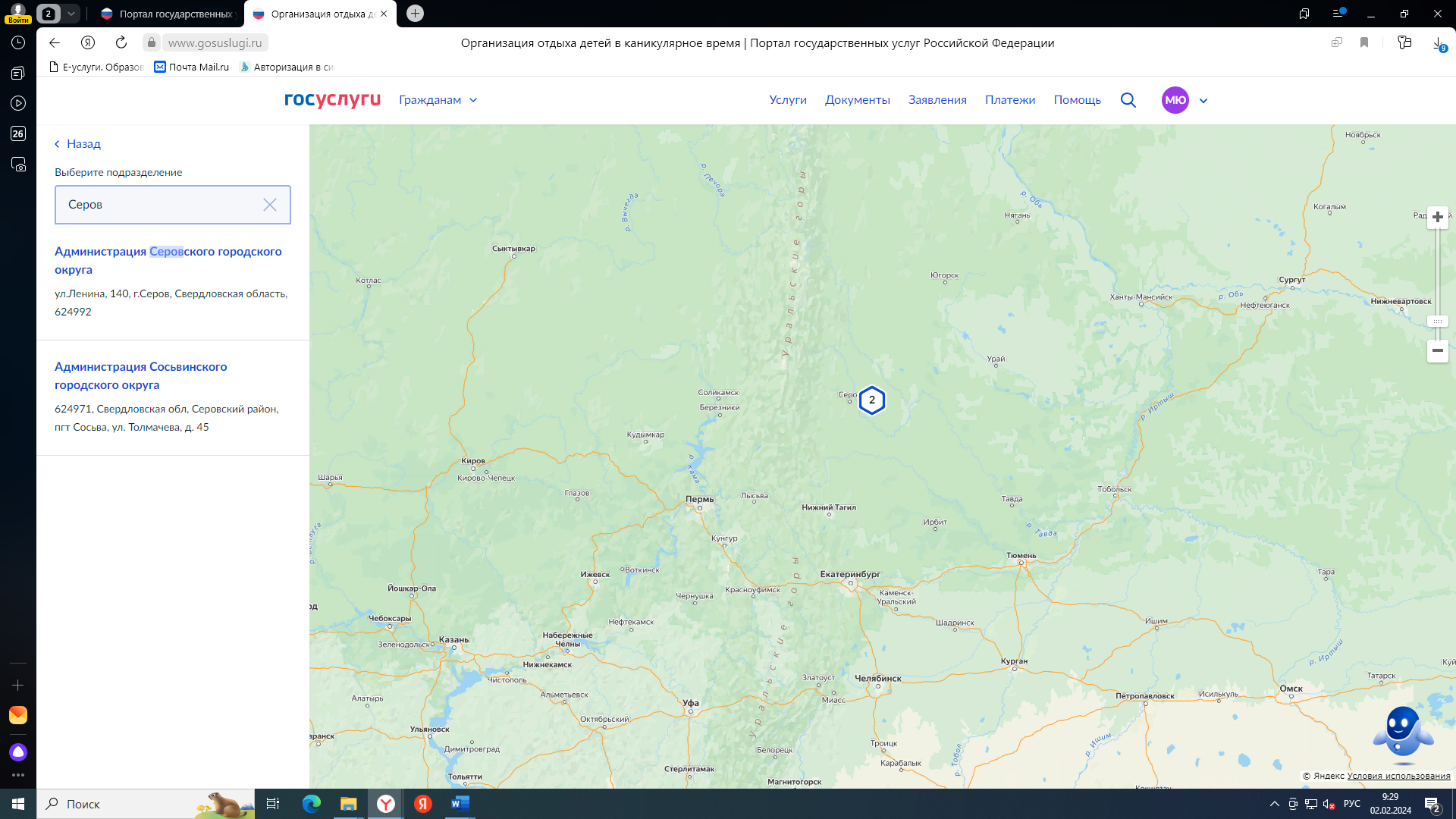 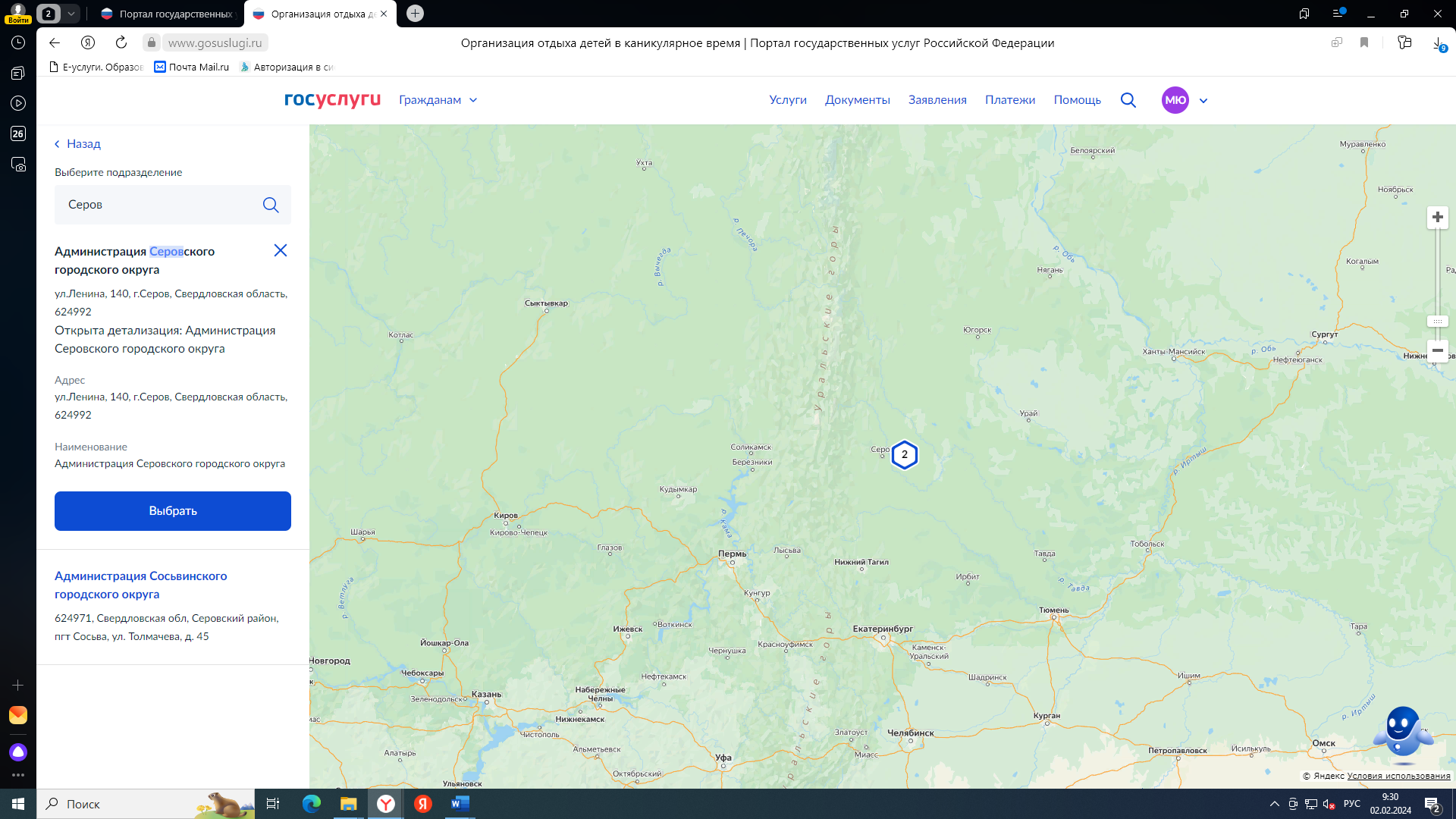 нажать «Выбрать»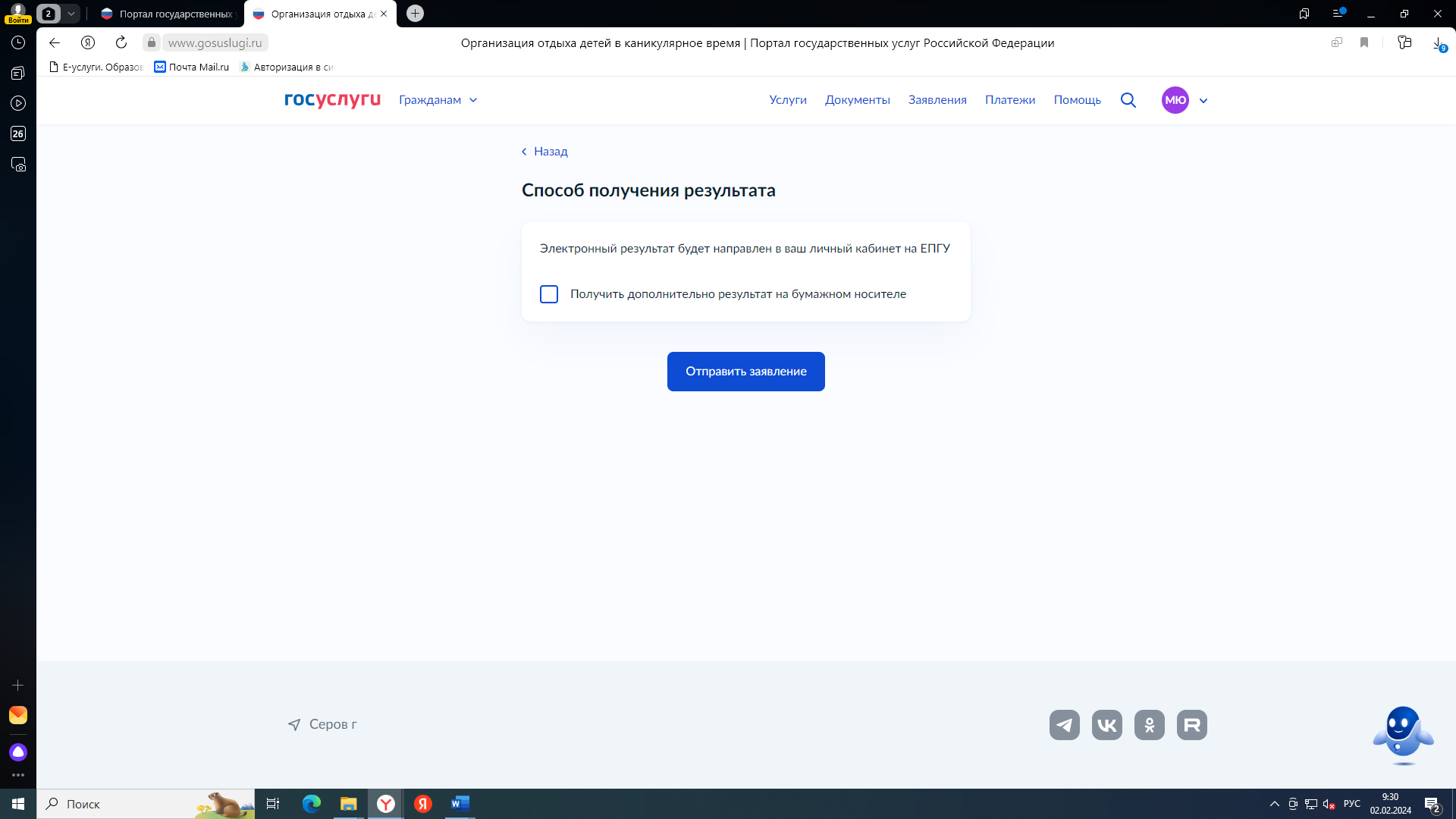 НазваниеКомпенсацияна учебный период на условиях частичной оплаты родителем (законным представителем) ребенка 50% от утвержденной стоимости питания на ребенка (дети всех категорий, имеющие заключение (справку) учреждения здравоохранения об отсутствии противопоказаний для отдыха и оздоровления в условиях загородного оздоровительного лагеря)50%дети из семей, имеющих доход ниже прожиточного минимума, установленного в Свердловской области, в случае, если им не хватило бесплатных путевок при оказании муниципальной услуги в соответствии с административным регламентом90%дети из семей, имеющих доход ниже прожиточного минимума, установленного в Свердловской области100%дети, не относящиеся к категории детей, указанных в пунктах 1 и 2 приложения № 2 к административному регламенту80%дети из семей безработных родителей, состоящих на учете в ГКУ СЗН СО «Серовский центр занятости», в случае, если им не хватило бесплатных путевок при оказании муниципальной услуги в соответствии с административным регламентом90%иные категории детей, находящиеся в трудной жизненной ситуации, указанные в Федеральном законе от 24 июля 1998 года № 124-ФЗ «Об основных гарантиях прав ребенка в Российской Федерации», в случае, если им не хватило бесплатных путевок при оказании муниципальной услуги в соответствии с административным регламентом90%дети из семей безработных родителей, состоящих на учете в ГКУ СЗН СО «Серовский центр занятости»100%дети всех категорий, имеющие заключение учреждения здравоохранения о наличии медицинских показаний для санаторно-курортного лечения0%иные категории детей, находящиеся в трудной жизненной ситуации, указанные в Федеральном законе от 24 июля 1998 года № 124-ФЗ «Об основных гарантиях прав ребенка в Российской Федерации»100%дети из многодетной семьи100%Поезд здоровья90%дети, получающие пенсию по потере кормильца, в случае, если им не хватило бесплатных путевок при оказании муниципальной услуги в соответствии с административным регламентом90%дети, у которых родители либо один из родителей является работником государственного или муниципального учреждения90%дети из многодетной семьи, в случае, если им не хватило бесплатных путевок при оказании муниципальной услуги в соответствии с административным регламентом90%дети, получающие пенсию по потере кормильца100%Лагерь труда и отдыха 100%НазваниеТипДети сотрудников, имеющих специальные звания и проходящих службу в учреждениях и органах уголовно-исполнительной системы, органах принудительного исполнения Российской Федерации, федеральной противопожарной службы Государственной противопожарной службы, таможенных органов Российской ФедерациипервоочередноеДети военнослужащих по месту жительства их семейпервоочередноеДети сотрудников Следственного комитета Российской Федерациивнеочередноедети в возрасте от 6 лет 6 месяцев до 18 лет, граждан Российской Федерации, призванных на военную службу по мобилизации в Вооруженные Силы Российской Федерации в соответствии с Указом Президента Российской Федерации от 21 сентября 2022 года № 647 «Об объявлении частичной мобилизации в Российской Федерации», а также лиц принимающих (принимавших) участие (включая получивших ранение и погибших) в специальной военной операции на территориях Украины, Донецкой Народной Республики, Луганской Народной Республики, Запорожской области и Херсонской областивнеочередноеДети-сироты и дети, оставшиеся без попечения родителей, лица из числа детей-сирот и детей, оставшихся без попечения родителейпервоочередноеДети прокуророввнеочередноедети в возрасте от 6 лет 6 месяцев до 18 лет, являющихся победителями профильных олимпиад, конкурсов, фестивалей и иных мероприятийбез льготДети судейвнеочередноеДети сотрудников полициипервоочередноедети в возрасте от 6 лет 6 месяцев до 18 лет, находящихся в трудной жизненной ситуациипервоочередноеДети-инвалиды и дети, один из родителей которых является инвалидомпервоочередное№Название1Городской оздоровительный лагерь с дневным пребыванием детей на базе клуба "Буревестник"2Городской оздоровительный лагерь с дневным пребыванием детей на базе клуба "Горизонт"3Городской оздоровительный лагерь с дневным пребыванием детей на базе клуба "Механик"4Городской оздоровительный лагерь с дневным пребыванием детей на базе клуба "Огонёк"5Городской оздоровительный лагерь с дневным пребыванием детей на базе клуба "Ратник"6Городской оздоровительный лагерь с дневным пребыванием детей на базе клуба "Юность"7Городской оздоровительный лагерь с дневным пребыванием детей при клубе "Каисса" МБУ ДО ЦДП "Эдельвейс"8Городской оздоровительный лагерь с дневным пребыванием детей при клубе "Локомотивец"9Городской оздоровительный лагерь с дневным пребыванием детей при МАУ ДО "ЦДТ"10Городской оздоровительный лагерь с дневным пребыванием детей при МБОУ ООШ с. Филькино11Городской оздоровительный лагерь с дневным пребыванием детей при МБОУ СОШ п. Красноглинный12Городской оздоровительный лагерь с дневным пребыванием детей при МБОУ СОШ п. Красноярка13Городской оздоровительный лагерь с дневным пребыванием детей при МБОУ СОШ с. Андриановичи14ЗОЛ "Весёлый бор" МАУ ДО ООЦ "Чайка"15ЗОЛ "Чайка" МАУ ДО ООЦ "Чайка"16ЗОЛ Свердловской области17Лагерь труда и отдыха при МБОУ СОШ п.Красноглинный18Лагерь труда и отдыха при МБОУ СОШ п.Красноярка19Поезд здоровья20Санатории Свердловской области21Городской оздоровительный лагерь с дневным пребыванием детей при МАОУ СОШ № 1 "Полифорум"22Лагерь труда и отдыха при МАОУ СОШ №1 "Полифорум"23Городской оздоровительный лагерь с дневным пребыванием детей при МБОУ СОШ № 924Лагерь труда и отдыха при МБОУ СОШ №925Городской оздоровительный лагерь с дневным пребыванием детей при МБОУ СОШ №1126Лагерь труда и отдыха при МБОУ СОШ №1127Городской оздоровительный лагерь с дневным пребыванием детей при МАОУ СОШ №1328http://10.0.13.17/acamp/administration/camps/39bf05a8-d947-418c-a91b-fc2e6ac2a846Лагерь труда и отдыха на базе МАОУ СОШ №1329Городской оздоровительный лагерь с дневным пребыванием детей при МАОУ СОШ №14 им В.Ф. Фуфачева30Лагерь труда и отдыха при МАОУ СОШ №14 им. В.Ф. Фуфачева31Городской оздоровительный лагерь с дневным пребыванием детей при МАОУ СОШ №1532Лагерь труда и отдыха при МАОУ СОШ №1533Городской оздоровительный лагерь с дневным пребыванием детей при МБОУ СОШ №1934Лагерь труда и отдыха при МБОУ СОШ №1935Городской оздоровительный лагерь с дневным пребыванием детей при МАОУ СОШ №2036Лагерь труда и отдыха при МАОУ СОШ №2037Городской оздоровительный лагерь с дневным пребыванием детей при МАОУ СОШ №2138Лагерь труда и отдыха при МАОУ СОШ №2139Городской оздоровительный лагерь с дневным пребыванием детей при МАОУ СОШ №22 им.Героя Советского Союза В.С. Маркова40Лагерь труда и отдыха при МАОУ СОШ №22 им.Героя Советского Союза В.С. Маркова41Городской оздоровительный лагерь с дневным пребыванием детей при МБОУ СОШ №2342Лагерь труда и отдыха при МБОУ СОШ №2343Городской оздоровительный лагерь с дневным пребыванием детей при МБОУ ООШ №2644Городской оздоровительный лагерь с дневным пребыванием детей при МАОУ СОШ №2745Лагерь труда и отдыха при МАОУ СОШ №27